Постановление Правительства РФ от 22 июля 2011 г. N 612
"Об утверждении критериев существенного снижения плодородия земель сельскохозяйственного назначения"В соответствии с пунктом 3 статьи 6 Федерального закона "Об обороте земель сельскохозяйственного назначения" Правительство Российской Федерации постановляет:Утвердить прилагаемые критерии существенного снижения плодородия земель сельскохозяйственного назначения.Москва22 июля 2011 г.N 612Критерии 
существенного снижения плодородия земель сельскохозяйственного назначения
(утв. постановлением Правительства РФ от 22 июля 2011 г. N 612)Существенным снижением плодородия земель сельскохозяйственного назначения является изменение числовых значений не менее 3 следующих критериев, причиной которого стало использование земель с нарушением установленных земельным законодательством Российской Федерации требований рационального использования земли:снижение содержания органического вещества в пахотном горизонте на 15 процентов или более;снижение кислотности в кислых почвах () на 10 процентов или более;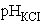 повышение щелочности в щелочных почвах ( ) на 10 процентов или более;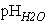 снижение содержания подвижного фосфора (мг/кг почвы) на 25 процентов или более;снижение содержания обменного калия (мг/кг почвы) на 25 процентов или более.Председатель Правительства
Российской ФедерацииВ. Путин